KARTU KONSULTASIPENASEHAT AKADEMIK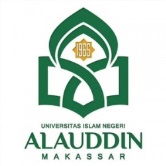 NAMA 		: …………………..NIM		: 20600115………ANGAKATAN	: …….PENASEHAT AKADEMIK    : ………………………JURUSAN PENDIDIKAN FISIKAFAKULTAS TARBIYAH DAN KEGURUANUIN ALAUDDIN MAKASSARJurusan Pendidikan FisikaPENASEHAT AKADEMIK 			SEMESTER IJurusan Pendidikan FisikaPENASEHAT AKADEMIK 			SEMESTER IIJurusan Pendidikan FisikaPENASEHAT AKADEMIK 			SEMESTER IIIJurusan Pendidikan FisikaPENASEHAT AKADEMIK 			SEMESTER IVJurusan Pendidikan FisikaPENASEHAT AKADEMIK 			SEMESTER VJurusan Pendidikan FisikaPENASEHAT AKADEMIK 			SEMESTER VIJurusan Pendidikan FisikaPENASEHAT AKADEMIK 			SEMESTER VIJurusan Pendidikan FisikaPENASEHAT AKADEMIK 			SEMESTER VIIIJurusan Pendidikan FisikaPENASEHAT AKADEMIK 			SEMESTER IXJurusan Pendidikan FisikaPENASEHAT AKADEMIK 			SEMESTER XHARI/TGLURAIANTTDHARI/TGLURAIANTTDHARI/TGLURAIANTTDHARI/TGLURAIANTTDHARI/TGLURAIANTTDHARI/TGLURAIANTTDHARI/TGLURAIANTTDHARI/TGLURAIANTTDHARI/TGLURAIANTTDHARI/TGLURAIANTTD